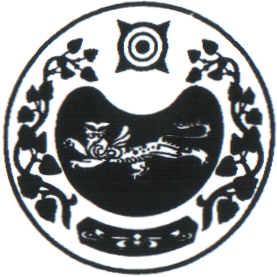                                                             ПОСТАНОВЛЕНИЕот 18.05.2020г.    № 28-п                                                                   аал Чарков О внесении изменений в постановление администрации Чарковского сельсовета от 06.04.2020г. № 15-п
            В целях исполнения Указа Президента Российской Федерации от 11.05.2020 № 316 «Об определении порядка действия мер по обеспечению  санитарно-эпидемиологического благополучия населения в субъектах  Российской Федерации в связи с распространением новой коронавирусной инфекции (COVID-19)», Постановления Правительства Республики Хакасия от 14.05.2020 № 244 «О внесении изменений в постановление Правительства Республики Хакасия от 13.03.2020 № 102 «О введении на территории Республики Хакасия режима повышенной готовности и реализации дополнительных мер по защите населения и территорий от чрезвычайных ситуаций», обеспечения санитарно - эпидемиологического благополучия населения, руководствуясь Уставом муниципального образования Чарковский сельсовет, администрация Чарковского сельсоветаПОСТАНОВЛЯЕТ:Внести в постановление администрации Чарковского сельсовета от 06.04.2020г. № 15-п  «О мерах по обеспечению санитарно-эпидемиологического благополучия населения,  в связи с распространением новой коронавирусной инфекции (COVID-19)» изменения:-  продлить срок действия пункта 1 постановления администрации Чарковского сельсовета от 06.04.2020г. № 15-п «О мерах по обеспечению санитарно-эпидемиологического благополучия населения,  в связи с распространением новой коронавирусной инфекции (COVID-19)» с 18 мая 2020г. по 31 мая 2020г..Контроль за исполнением настоящего постановления оставляю за собой.Глава Чарковского сельсовета	                                   Г.И. ДорохинаРОССИЯ ФЕДЕРАЦИЯЗЫХАКАС РЕСПУБЛИКАЗЫАFБАН ПИЛТIРI АЙМАFЫЧАРКОВ ААЛНЫН ЧОБIАДМИНИСТРАЦИЯЗЫРОССИЙСКАЯ ФЕДЕРАЦИЯРЕСПУБЛИКА ХАКАСИЯУСТЬ-АБАКАНСКИЙ РАЙОНАДМИНИСТРАЦИЯЧАРКОВСКОГО СЕЛЬСОВЕТА«О мерах по обеспечению санитарно-эпидемиологического благополучия населения, в связи с распространением новой коронавирусной инфекции (COVID-19)»